51. Правильное распределение животных и растительных организмов в биомассе Мирового океана показано на диаграмме: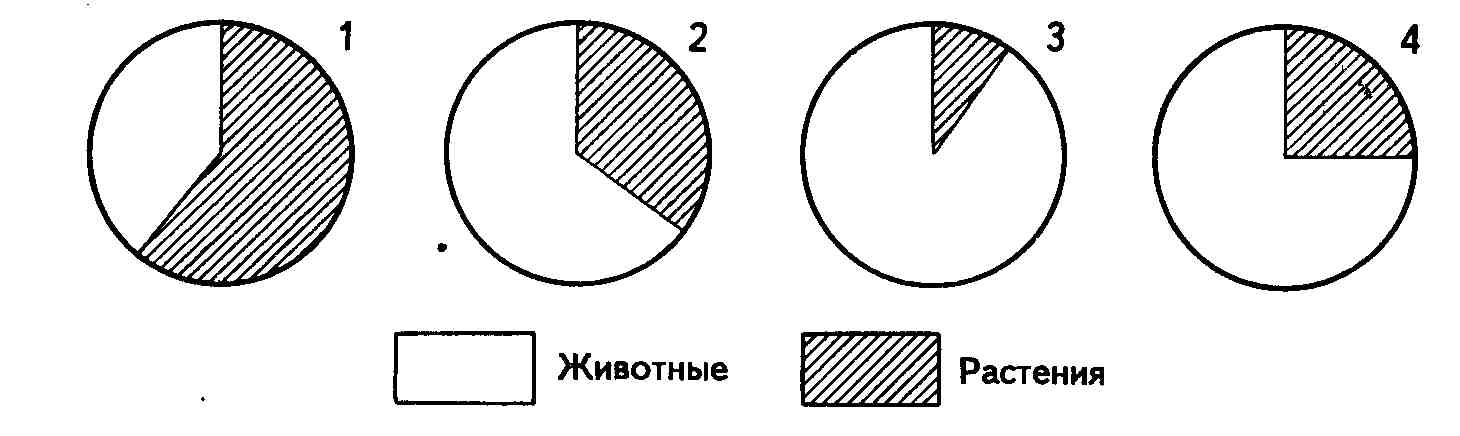 52.	Из океанских животных к самостоятельному передвижению способны:1) нектон и планктон; 2) планктон и бентос; 3) бентос и нектон.53.	Обогащает океанскую воду кислородом:
1) зоопланктон; 2) фитопланктон; 3) нектон.54.	Новые виды живых организмов обнаружены в океане в районе:ложа;шельфа;глубоководных желобов;срединно-океанических хребтов.Дополните: «Более половины мирового улова рыбы приходится на ... океан».Большая часть объема вод суши сосредоточена в:
1) реках; 2) озерах; 3) ледниках; 4) болотах.Установите соответствие:A.	Исток. 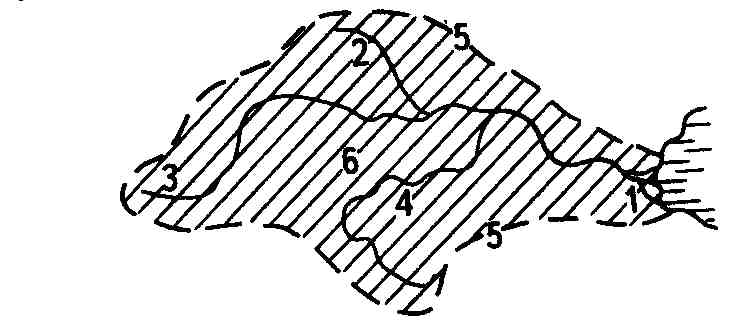 Б. Устье.B.	Правый приток.
Г. Левый приток.
Д. Бассейн.Е. Водораздел.58.	Река вместе со своими притоками называется:речным руслом;	3) речной системой;речным бассейном;	4) речной долиной.Установите соответствие:A.	Речная долина.
Б. Русло.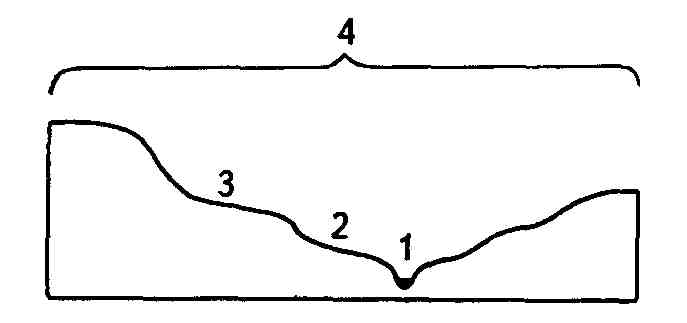 B.	Пойма.
Г. Терраса.60.	Характер речной сети конкретной территории определяется в первую очередь особенностями:почв и растительности;растительности и климата;климата и рельефа;рельефа и животного мира.61.	Установите соответствие:Фактор	ОсобенностиРельеф.	А. Питание и режим рек.Климат.	Б. Направление течения рек.     В. Густота речной сети.      Г. Характер течения реки. 62.	Пороги встречаются:только на горных реках;как на равнинных, так и на горных реках.63.	Установите соответствие:Тип реки по характеру течения                                  Поперечный профиль и речной долины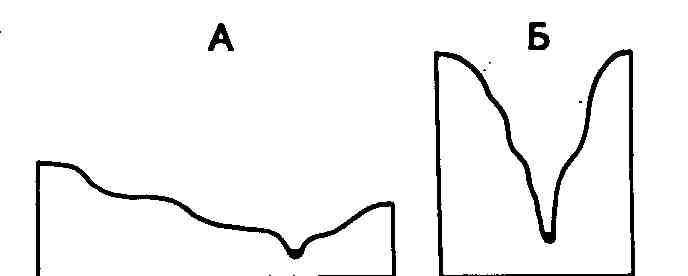 1. Горная.                                                2. Равнинная.Устья рек Амазонки и Нила представляют собой:
1) дельту; 2) эстуарийПороги и водопады, как правило,встречаются в:1)	среднем и нижнем течении рек;2)	нижнем и верхнем течении рек;
-3) верхнем и среднем течении рек.66.	Самым высоким в мире считается водопад:Виктория на реке Замбези;Ниагарский на реке Ниагара;Анхель в бассейне реки Ориноко;Игуасу на реке Игуасу.67.	Наибольшую площадь в Африке занимает бассейн:Тихого океана;Атлантического океана;Индийского океана;внутреннего стока.68. Области внутреннего стока занимают наименьшие площади в:Евразии;	3) Африке;Южной Америке;	4) Австралии.Дополните: «Реки отсутствуют на материке ...».Самая длинная и самая многоводная река мира относится к бассейну:1) внутреннего стока; 2) Тихого океана; 3) Атлантического океана.71.	Бессточные области занимают ... районы  материков:
1) окраинные; 2) внутренние.72.	Самая крупная река мира, относящаяся к бассейну внутреннего стока:1) Тарим; 2) Волга; 3) Дунай; 4) Яркенд.73.	Наибольшая густота речной сети свойственна ... климатическому поясу:умеренному;	3) субэкваториальному;субтропическому;       4) экваториальному.74.	Полноводными круглый год являются реки ... типа климата:умеренного морского;       3) субэкваториального;субтропического;	4) муссонного75.	Расположите в порядке убывания источники питания рек
южных материков:снеговое;         3) дождевое;грунтовое;       4) ледниковое.76.	Реки муссонного типа климата по особенностям питания
и режима более всего напоминают реки:субтропического средиземноморского типа климата;умеренного континентального типа климата;субэкваториального типа климата;умеренного морского типа климата.77. Реки Нил, Нигер, Замбези имеют половодье: 1) летом; 2) зимой; 3) весной; 4) осенью.78.	Наивысшие уровни воды для реки Амазонки отмечаются в:июне — июле;	3) декабре — январе;апреле — мае;	4) сентябре — октябре.79.	Крупные реки Австралии мелеют и пересыхают примерно
в одно время с половодьем на:Амазонке и Конго;	3) Хуанхэ и Янцзы;Дону и Днепре;	4) Гвадиане и По.80.	Период наивысшего подъема уровня воды на реках Дарлинг и Муррей совпадает по времени с аналогичным периодом у рек:Гвадалквивир и Рона;	3) Инда и Ганга;Оби и Енисея;	4) Миссисипи и Миссури.81.	Котловина самого крупного по площади пресноводного озера земного шара имеет ... происхождение:ледниковое;	3) остаточное;тектоническое;       4) ледниково-тектоническое.82.	Котловина самого длинного пресноводного озера мира
имеет ... происхождение:ледниковое;	3) вулканическое;тектоническое;       4) остаточное.83.	В течение года значительно изменяется площадь озер:Чад и Эйр;	3) Танганьика и Ньяса;Байкал и Балхаш;       4) Эри и Онтарио.84.	Ниагарский водопад располагается между озерами:Танганьика и Виктория;       3) Онтарио и Эри;Виктория и Онтарио;          4) Эри и Гурон.85. На рисунке изображено озеро:сточное и пресное;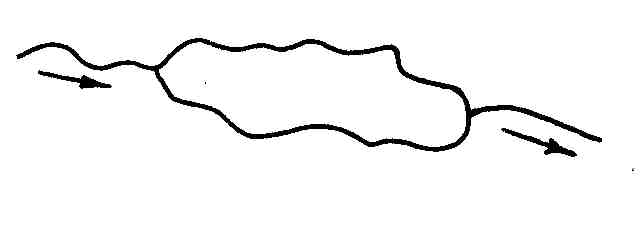 сточное и соленое;бессточное и пресное;бессточное и соленое.86.	Такие озера (см. рисунок в задании 85) преобладают в:Африке;	3) Северной Америке;Австралии;       4) Южной Америке.87.	В пределах южных материков практически отсутствуют
озера, имеющие происхождение котловины: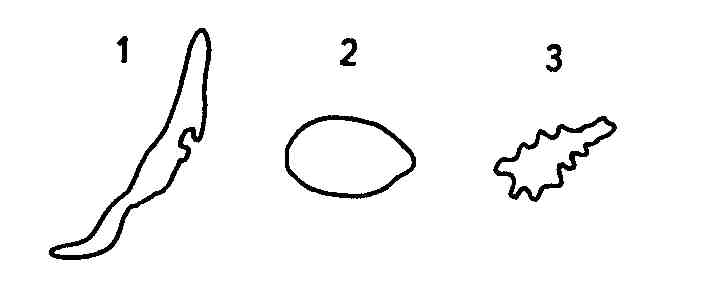 88.	Вода западной и восточной частей котловины значительно различается по своей солености в озере:1) Эйр; 2) Балхаш; 3) Эри; 4) Чад.89.	С удалением от экватора высота снеговой линии:
1) повышается; 2) понижается; 3) не изменяется.90.	У северных материков высота снеговой линии повышается в направлении:от центра материка к окраинам;от окраин к центру.91.	В арктическом климатическом поясе снеговая линия располагается на высоте ... над уровнем моря:1) 1500 м; 2) 1000 м; 3) 500 м; 4) 0 м.92.	Подземное оледенение (многолетняя мерзлота) имеет более широкое распространение в ... полушарии:1) северном; 2) южном.93.	Наиболее  мощное  современное  покровное  оледенение сформировалось в:Гималаях;	3) Антарктиде;Гренландии;       4) Исландии.Айсберги проникают ближе к экватору в ... полушарии:
1) северном; 2) южном.Артезианскими называются ... воды:почвенные;       3) межпластовые ненапорные;грунтовые;       4) межпластовые напорные.96.	Большой Артезианский бассейн располагается в:Европе;       3) Австралии;Азии;	4) Северной Америке.97.	В теплую часть года температура подземных вод по сравнению с поверхностными:1) выше; 2) не отличается; 3) ниже.